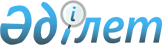 "Астық туралы" Қазақстан Республикасының Заңына толықтырулар енгізу туралы" 2020 жылғы 21 желтоқсандағы Қазақстан Республикасының Заңын іске асыру жөніндегі шаралар туралыҚазақстан Республикасы Премьер-Министрінің 2021 жылғы 24 ақпандағы № 38-ө өкімі.
      1. Қоса беріліп отырған "Астық туралы" Қазақстан Республикасының Заңына толықтырулар енгізу туралы" 2020 жылғы 21 желтоқсандағы Қазақстан Республикасының Заңын іске асыру мақсатында қабылдануы қажет құқықтық актілердің тізбесі (бұдан әрі – тізбе) бекітілсін.
      2. Қазақстан Республикасының Ауыл шаруашылығы министрлігі:
      1) тізбеге сәйкес құқықтық актінің жобасын әзірлесін және Қазақстан Республикасының заңнамасында белгіленген тәртіппен Қазақстан Республикасының Үкіметіне бекітуге енгізсін;
      2) тізбеге сәйкес тиісті ведомстволық құқықтық актілерді қабылдасын және қабылданған күннен бастап бір ай мерзімнен кешіктірмей қабылданған шаралар туралы Қазақстан Республикасының Үкіметін хабардар етсін. "Астық туралы" Қазақстан Республикасының Заңына толықтырулар енгізу туралы" 2020 жылғы 21 желтоқсандағы Қазақстан Республикасының Заңын іске асыру мақсатында қабылдануы қажет құқықтық актілердің тізбесі
      Ескертпе: аббревиатураның толық жазылуы:
      АШМ – Қазақстан Республикасының Ауыл шаруашылығы министрлігі.
					© 2012. Қазақстан Республикасы Әділет министрлігінің «Қазақстан Республикасының Заңнама және құқықтық ақпарат институты» ШЖҚ РМК
				
      Премьер-Министр

А. Мамин
Қазақстан Республикасы
Премьер-Министрінің
2021 жылғы 24 ақпандағы
№ 38-ө өкімімен
бекітілген
Р/с №

Құқықтық актінің атауы

Актінің нысаны

Орындауға жауапты мемлекеттік орган

Орындау мерзімі

Құқықтық актілердің сапасына, уақтылы әзірленуі мен енгізілуіне жауапты адам

1

2

3

4

5

6

1
"Қазақстан Республикасы Ауыл шаруашылығы министрлігінiң кейбiр мәселелерi" туралы Қазақстан Республикасы Үкіметінің 2005 жылғы 6 сәуірдегі № 310 қаулысына толықтырулар енгізу туралы
Қазақстан Республикасы Үкіметінің қаулысы
АШМ
2021 жылғы ақпан
А.С. Сапаров
2
Астық нарығы жөніндегі операторды айқындау туралы
Қазақстан Республикасы Ауыл шаруашылығы министрінің бұйрығы
АШМ
2021 жылғы ақпан
А.С. Сапаров
3
Астықтың резервтік қорын басқару жөніндегі қағидаларды бекіту туралы
Қазақстан Республикасы Ауыл шаруашылығы министрінің бұйрығы
АШМ
2021 жылғы наурыз
А.С. Сапаров